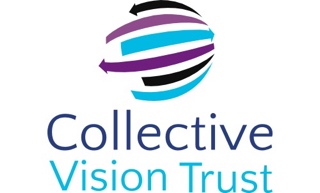 Personal Information																					Previous Name(s): (if applicable)(NB: The Disability Discrimination Act defines a person as having a disability if he/she “has a physical or mental impairment which has a substantial and long-term adverse effect on his or her ability to carry out normal day to day activities”)The Academy operates an ‘Interview Guarantee Scheme’ for people with a disability and who meet the essential criteria of the post. Present (or Most Recent) EmploymentPrevious EmploymentBeginning with the most recent, all periods since leaving full-time education should be accounted for e.g. unemployment, voluntary work, raising a family or any part-time work undertaken whilst in education.  (Continue on a separate sheet if necessary).Education/TrainingProfessional QualificationsAdditional InformationPlease give any details you wish in support of your application, in particular any experience, skills, knowledge, training and qualifications relevant to the post applied for as detailed in the information sent to you.  (Please continue on a separate sheet if necessary).ReferencesOne should relate, if applicable to your present job, or most recent employer, or a member of the School/University Academic Staff.  Please state in what capacity the two referees are acting, e.g. current employer. Please include name, address, telephone number and e-mail address if known. If you have recently left full-time education, please ensure you include a Head Teacher/College/University Principal (or their rep) as one of your references.Please note that should you be made a conditional offer of employment with the Academy Trust, references will be sought as part of the pre-employment process.Asylum and Immigration Act 1996All short listed applicants will be required to provide original material evidence of their Eligibility to Work in the UK. With reference to the accompanying Guidance Notes please confirm that you are able to provide the appropriate documents.

Rehabilitation of Offenders Act 1974This post is exempt from the Rehabilitation of Offenders Act 1974 (Exceptions) Order 1975 (as amended). All criminal convictions, cautions and bind overs must be declared regardless of when they occurred. This information will be treated in confidence.Do you have a prosecution pending or have you ever been convicted at a court or cautioned by the Police for any offence?If yes, please give date(s) of conviction/caution(s) and brief details:The Academy aims to promote equality of opportunity for all with the right mix of talent, skills, and potential and we welcome applications from diverse candidates.  Criminal convictions, cautions and bind-overs will be taken into account for recruitment purposes only when relevant.For Posts working with Children or Vulnerable AdultsThe Academy is committed to safeguarding and promoting the welfare of children, young people and vulnerable adults and expects all staff and volunteers to share this commitment.Please refer to the accompanying Guidance Notes for further information relating to this process.DeclarationsTo your knowledge are you related to any member of staff of Governor of the Academy?	If ‘Yes’, please state their name and position held:The information given in this form will form part of The Contract of Employment for successful candidates. Under the terms of The Data Protection Act 1998 the information you give us will be kept confidential and will only be used for the purpose of personnel management. We may contact other relevant organisations to check factual information, including sickness absence, you have given details of in this application form. The information will be stored manually and / or electronically and if unsuccessful your application will be disposed of after 6 months.I declare that all the information I have provided is true, that I have not canvassed a member/officer of the Academy, directly or indirectly, in connection with this application and further, that I will not do so.  I understand that such canvassing will disqualify me as a candidate.  I further understand that failure to disclose any relationship with a member/officer of the Academy or providing information which is untrue or omitting information relevant to the application, will also disqualify me and that if such failure/untrue information is discovered after appointment I may be liable to dismissal without notice. I agree that the information I give you in connection with this application for employment may be stored and processed for the purpose of personnel management. Signed:        

Date:       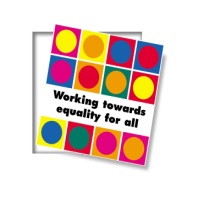 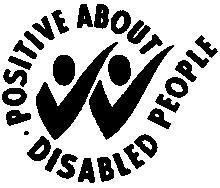 

Please remember to complete and return the recruitment monitoring form.Application forthe Post of:Ref No;SchoolLast Name:First Name(s):Home Address:Please specify alternative correspondence address on a separate sheet. Home Address:Please specify alternative correspondence address on a separate sheet.                                               Postcode:      E-mail address:National Insurance No (If you have one):
Date of Birth:Do you have a full current driving licence?YesNoHome Telephone
 Number:Do you have daily use of a vehicle?YesNoWork Telephone
Number:Do you have any penalty points on your licence?YesNoMobile Telephone
Number:If so, how many?Do you consider yourself to have a disability?YesNoIf you have a disability, are there any arrangements which we can make for you if you are called for interview?YesNoIf yes, please outline your requirements:       How did you find out about this job? Are you applying on a Job Share basis?YesNoIf so, please state the proportion of full-time you are willing to work:Employer’s name, address and telephone number:       Date Started:Title of Post:Present or final grade/salary:Specify any additional benefits/payments you receive:       Notice Required:Date of Leaving (if applicable):Reason for leaving (if applicable):Please provide a brief description of duties of the post (continue on a separate sheet if necessary):Have you ever been subject to Disciplinary Proceedings?YesNoIf yes, please indicate the outcome: Job TitleEmployer’s Name, Address & Telephone NumberDate
FromDate
ToSalaryDuties and AchievementsReason for LeavingSchool/College/University
/Training ProviderDates AttendedSubject(s) or Course/Training Event Title (including exams passed/still to be taken and grades where applicable).Office use only. Certificates checkedName of Professional
AssociationProfessional Qualifications/
Membership and Date ObtainedBy Award orExaminationOffice use only. Certificates checked1st Referee’sName and Address:
Telephone No:Capacity:E-Mail Address:2nd Referee’sName andAddress:Telephone No:Capacity:E-Mail Address:YesNoYesNoYesNo